Instituto Superior de Profesorado N° 3 “Eduardo Lafferriere”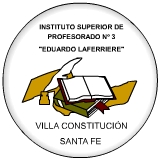 Solicitud de Cambio de la Modalidad de CursadoDatos del/de la estudianteDatos del/de la estudianteDatos del/de la estudianteDatos del/de la estudianteDatos del/de la estudianteDatos del/de la estudianteDatos del/de la estudianteCARRERACARRERACARRERACARRERACARRERACARRERACARRERAAPELLIDO y NOMBRES APELLIDO y NOMBRES APELLIDO y NOMBRES APELLIDO y NOMBRES APELLIDO y NOMBRES APELLIDO y NOMBRES APELLIDO y NOMBRES DNIDNIDNIDNIDNIDNIDNIDirección electrónicaTeléfono/CelularTeléfono/CelularTeléfono/CelularTeléfono/CelularTeléfono/CelularTeléfono/CelularDatos de las materias en las que solicita el cambio de modalidadDatos de las materias en las que solicita el cambio de modalidadDatos de las materias en las que solicita el cambio de modalidadDatos de las materias en las que solicita el cambio de modalidadDatos de las materias en las que solicita el cambio de modalidadDatos de las materias en las que solicita el cambio de modalidadDatos de las materias en las que solicita el cambio de modalidadEspacio Curricular(indique con claridad según plan de estudios)Espacio Curricular(indique con claridad según plan de estudios)Espacio Curricular(indique con claridad según plan de estudios)CursoModalidad SolicitadaIndique con una cruz Modalidad SolicitadaIndique con una cruz Modalidad SolicitadaIndique con una cruz Espacio Curricular(indique con claridad según plan de estudios)Espacio Curricular(indique con claridad según plan de estudios)Espacio Curricular(indique con claridad según plan de estudios)CursoPresencialSemi-presencialLibreEl/la estudiante declara conocer las nomas que sustentan esta solicitud (ROIS, plan de estudio y Disp. 01/2015) Firma solicitante: Aclaración: Documento: El/la estudiante declara conocer las nomas que sustentan esta solicitud (ROIS, plan de estudio y Disp. 01/2015) Firma solicitante: Aclaración: Documento: El otorgamiento de la modalidad de cursado que se solicita queda sujeto a control administrativo y será comunicado al solicitante por la secretaríaRecibido por:Fecha de recepción:El otorgamiento de la modalidad de cursado que se solicita queda sujeto a control administrativo y será comunicado al solicitante por la secretaríaRecibido por:Fecha de recepción:El otorgamiento de la modalidad de cursado que se solicita queda sujeto a control administrativo y será comunicado al solicitante por la secretaríaRecibido por:Fecha de recepción:El otorgamiento de la modalidad de cursado que se solicita queda sujeto a control administrativo y será comunicado al solicitante por la secretaríaRecibido por:Fecha de recepción:El otorgamiento de la modalidad de cursado que se solicita queda sujeto a control administrativo y será comunicado al solicitante por la secretaríaRecibido por:Fecha de recepción: